          Gilda degli insegnanti di Napoli                                            Sede provinciale: Piazza Bovio, 22 - 80133 Napoli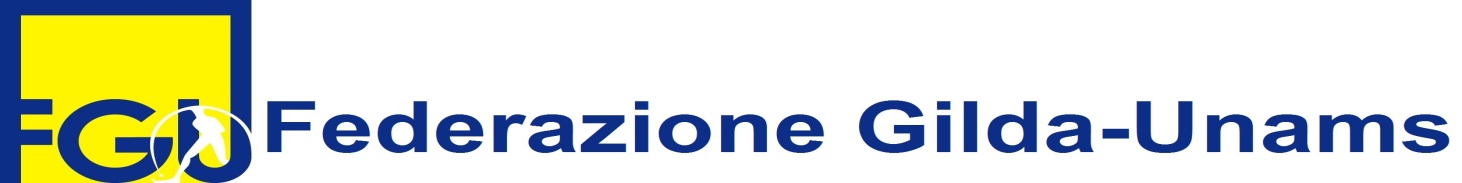 Tel. 0817944165 - Fax 0812512845Email: gildanapoli@gildanapoli.it - Web: www.gildanapoli.itLa Gilda degli Insegnanti di Napoli invita tutti i colleghi a sottoscrivere il documento sottostante e ad inviarlo al Governo ed ai partiti politici.E ADESSO……… VI ROTTAMIAMO NOIComunicato al governo e ai partiti politiciPreso atto che il Governo ed il Ministro della Pubblica Istruzione hanno del nostro lavoro di DOCENTI una così alta considerazione, tanto da pensare che classi sempre più numerose, aule fatiscenti e prive di qualsivoglia dotazione informatica e una retribuzione indegna per le competenze e professionalità espresse dalla categoria siano ciò di cui il Paese ha bisogno per creare una società migliore, più istruita e consapevole, e aperta alle sfide di un mondo globalizzato i docenti del_________________________________________________________________________________dinanzi all’ultima decisione del Governo inserita nel DDL STABILITA’ che prevede di aumentare l’orario dei docenti a 24 ore settimanali, comunicano che alle prossime elezioni politiche nazionali NON RITERRANNO POSSIBILE VOTARE ALCUN ESPONENTE APPARTENENTE AI PARTITI POLITICI CHE SI ASSUMERANNO LA RESPONSABILITA’ DI VOTARE IN PARLAMENTO UN PROVVEDIMENTO CHE SUONA COME LA DEFINITIVA CAMPANA A MORTO DELLA SCUOLA ITALIANA.                                                                                                                                        I DOCENTI DEL_____________________________________________________________________________________________________________________________________________________________________________________________________________________________________________________________________________________________________________________________________________________________________________________________________________________________________________________________________________________________________________________________________________________________________________________________________________________________________________________________________________________________________________________________________________________________________________________________________________________________________________________________________________________________________________________________________________________________________________________________________________________________________________________________